中  国  共  产  党贺兰县教育体育工作委员会文件贺教党工委〔2020〕10号★关于印发《贺兰县教育体育局2020年党风廉政建设工作要点》的通知各总支、支部：《贺兰县教育体育局2020年党风廉政建设工作要点》经局党组会议研究通过，现印发给你们，结合学校实际，请认真抓好贯彻落实。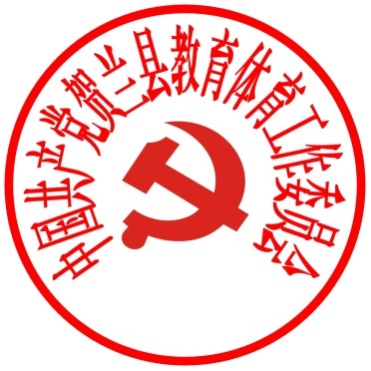       中共贺兰县教育体育工作委员会2020年4月26日（此件不公开）贺兰县教育体育局2020年党风廉政建设工  作  要  点2020年党风廉政建设工作的总体要求：以习近平新时代中国特色社会主义思想为指导，深入贯彻党的十九大、十九届二中、三中、四中全会、中央和区市纪委全会、县委十四届六次、七次全会精神，增强“四个意识”，坚定“四个自信”，做到“两个维护”，坚持稳中求进工作总基调，深化全面从严治党，强化“两个责任”落实，狠抓党风政风、学风校风和师德师风建设，紧盯教育领域热点问题，严督实查损害群众利益的微腐败，为办好人民满意的教育提供坚强政治保障。一、加强政治建设，坚决做到“两个维护” 1.始终把政治建设摆在首位。不断提高政治站位和政治能力，严明政治纪律和政治规矩，更加自觉地增强“四个意识”、坚定“四个自信”、做到“两个维护”。巩固深化“不忘初心、牢记使命”主题教育成果，着力在学懂弄通做实习近平新时代中国特色社会主义思想上下功夫，不断增强落实“两个维护”的思想自觉、政治自觉、行动自觉，切实用党的创新理论武装头脑、指导实践、推动工作。2.巩固深化主题教育成果。开展巩固深化“不忘初心、牢记使命”主题教育成果。始终把理想信念教育和政治理论学习摆在突出位置，建立完善“不忘初心牢记使命”常态化长效化制度，把“不忘初心、牢记使命”作为加强党的建设的永恒课题和全体党员干部的终身课题，依托“三会一课”、民主评议党员、谈心谈话、民主生活会和组织生活会等制度,创新教育方式，增强教育实效，把教育成果转化为坚定理想信念、砥砺党性心性、忠诚履职尽责的思想自觉和行动自觉，不断增强服务学校、师生的能力和水平。3.严明政治纪律和政治规矩。坚持和加强党对教育工作的领导，切实负担起全面从严治党的主体责任。围绕党章党规党纪和宪法法律法规执行情况、党中央和自治区党委重大决策部署及习近平总书记重要指示批示精神，加大党的十九届四中全会精神和区市县党委全会精神贯彻落实力度，履行好职责使命。4.拓宽政治监督范围。把党员领导干部遵守制度情况纳入政治监督的范围，重点加强对执行新形势下党内政治生活若干准则、民主集中制、总支（支部）议事规则、重大事项请示报告制度、领导干部双重组织生活会制度的监督检查，同一切漠视制度、无视制度、违反制度的现象作斗争，坚决杜绝在制度执行上做选择、搞变通、打折扣的现象。严肃查处有令不行、有禁不止、阳奉阴违的行为，督促党员干部把“两个维护”融入血脉、见诸行动，做严格执行制度的表率。5.一体推进“三不”体制机制。要坚决巩固“不敢”的威慑，坚持反腐败无禁区、全覆盖、零容忍，坚持重遏制、强高压、长震慑，有贪肃贪、有腐反腐。要推动筑牢“不能”的基础，认真总结分析日常监督、执纪审查、巡视巡察、信访举报、社会舆情等反映出来的问题，着力查找管理体系、监督机制、规章制度等方面的漏洞和不足，领导干部要带头管好配偶、子女、亲属和身边工作人员，决不利用职权和职务上的影响谋取私利。形成用制度管人管权管事的工作格局。要助力培育“不想”的自觉，加强对党员干部的思想道德教育、党性教育、警示教育和党纪国法教育，推进廉政文化建设和家风建设，开展“领导干部警示教育日”活动，引导党员干部修身律己、廉洁齐家，培养现代文明人格，推动形成崇德尚廉的社会风尚。二、紧盯教育领域热点难点，加大整治力度6.深化扶贫领域腐败和作风问题专项治理。认真贯彻落实脱贫攻坚“四查四补”工作要求，逐项对照自查，紧紧围绕“义务教育有保障”这一核心目标，紧盯“控辍保学”这一重点，从教育政策是否落实到位，“义务教育有保障”中的短板问题是否解决情况，区市县检查反馈问题是否整改，帮扶干部职责是否履行到位等作风问题易发环节进行分析研判，提高发现问题能力，全力确保“义务教育有保障”。全力抓好义务教育控辍保学工作。坚持依法控辍、加强管理控辍、资助关爱控辍多措并举，严格督促乡镇政府落实控辍保学主体责任，落实“三包三保”和双线“控辍”工作制度，扎实推进党政管、部门清、乡村找、学校保、家长防“五位一体”工作机制，实施控辍保学“销号清零”“千名教师进万家”“复学学生温馨关爱”三大行动，全力保障适龄儿童少年接受义务教育的权益，确保义教阶段学生“零”辍学。加强留守儿童和特殊困难儿童关爱工作。以校为单位建立完善农村留守儿童信息台账，开展思想道德、心理健康、安全法制等教育活动，利用网络、电话等渠道搭建亲情桥梁，构建关爱服务网络。继续实施《自治区第二期特殊教育提升计划实施方案（2017-2020年）》，采取随班就读、特殊学校就读、送教上门等多种形式，尤其要严格落实重度残疾学生送教上门服务制度，保障农村残疾儿童少年接受义务教育，巩固提高残疾儿童少年义务教育入学率。7.深化教育领域腐败和作风问题专项治理。整治农村小学生免费营养午餐计划政策和财政资金落实不到位，应补未补、优亲厚友、盘剥克扣问题；幼儿园、中小学招生入学中侵害群众利益问题，特别是民办学校违规收取与入学升学挂钩费用的问题；教育教学活动中收受礼品礼金、有偿补课等违反师德师风问题；师生返校疫情防控措施落实不到位问题；城镇小区配建幼儿园占比未达到规定要求、工作推进滞后问题；学前教育、义务教育、普通高中、中等职业教育学生资助政策落实不到位，专项资金使用管理不严格，审核程序、发放标准随意搞变通；套取、挪用基层教育经费等方面问题。8.扎实整改巡视巡察反馈问题，不断规范工作运行机制。不断强化巡视巡察反馈问题整改的思想自觉和行动自觉，对照反馈的每一项问题，要第一时间进行会商，落实责任、规定时限、细化方案，并做到举一反三、以点扩面，整改同类问题以及规范制度建设，切实把问题解决到位，把全面从严治党责任推深做实。确保全面从严治党主体责任在全县教育系统落地生根。三、聚焦主责主业，强化监督执纪问责9.抓好教育预防。实事求是运用“四种形态”，坚持抓早抓小，通过学习典型案例等，教育引导广大党员干部以案为镜，警钟长鸣。强化日常监督，切实把纪律挺在前面。对广大党员干部党风廉政建设方面存在的苗头性、倾向性问题及时发现、及时谈话提醒。加强“约谈”，强化“问责”，支持执纪执法机关依法查处违纪违法案件，坚持有案必查，有腐必惩，以零容忍态度惩治腐败。10.强化日常监督。围绕重大节日、中高考等重要节点，通过下发通知、发送廉政短信，发信息、打招呼、提要求、经常教育提醒。加强监督检查、整治明察暗访，及时发现和严肃查处不遵规守纪、依法履职、秉公用权、廉洁从政从教等违反道德操守等方面的问题。11.狠抓制度执行。重点聚焦意识形态、选人用人、招生考试、职称评定、财务管理、基建后勤、合作办学、师德师风等重点领域，推动制定切实可行管用的制度，织密制度的“笼子”，同时，加强对制度执行情况的监督检查，对违反制度的行为强化追责惩戒，使制度成为真正硬约束，而不是“橡皮筋”，推动制度优势转化为治理效能。12.从严执纪问责。坚持严字当头、权责统一，加大执纪监督和追责问责的力度，防止问责简单泛化以及问下不问上，问低不问高，增强问责的严肃性和公信力。对“两个责任”不落实、导致违规违纪问题频发的坚持“一案双查”。    13.严格落实纪律处分、法律处罚执行工作。坚持严格落实问责追责纪律处分、法律处罚执行力度，全面做深做细做实党纪政务处分决定和法律处罚执行的“后半篇文章”，严格执行在评先晋优、工资晋级、奖金下发等方面相关规定，局机关、各中小学校、幼儿园切实履行“一岗双责”，坚决维护纪律、法律的严肃性和权威性。14.旗帜鲜明地为敢于干事、踏实做事、不谋私利的干部撑腰鼓劲。根据容错纠错机制，保护敢于负责、敢于担当作为的干部。根据干部权限，对诬告陷害行为严肃追查处理，对受诬告陷害的及时予以澄清，对被问责处分的跟踪教育回访，帮助卸掉思想包袱，督促正确履行职责。15.建立完善全面从严治党“三个清单”，明确传导责任压力。各总支（支部）要结合2020年全面从严治党、党风廉政建设和反腐败工作主要任务分工和单位实际，进一步建立完善全面从严治党“三个清单”。责任清单要根据职责任务、工作分工、精准制定，明确落实责任领导、完成时限。问题清单要对照党风廉政建设责任制检查、巡视巡察、日常监督检查及组织生活会等方式查找出的问题，进行分类梳理。问责清单要对照责任清单和问题清单，逐项列出责任不落实、问题整改不到位的问责对象、问责处理方式及问责依据。同时，要将“三个清单”对口落实到班子成员和下级党组织，并根据农村、机关、学校等不同类型党组织的特点，强化分类指导，符合各自特征。各单位和班子成员个人的“三个清单”要经班子会议专题研究审核并由主要负责同志审签；班子成员要落实“一岗双责”。各基层总支（支部）制定的“三个清单”经审签后，于2020年4月25日前报党工委审核备案。16.紧盯第一责任人责任，充分发挥头雁效应。各总支（支部）主要负责人要强化责任担当，认真学习领会《党委（党组）落实全面从严治党主体责任规定》，严格对照23项责任内容，扎实履行本单位全面从严治党第一责任人职责，每半年至少召开1次专题会议研究全面从严治党工作，做到重要工作亲自部署、重大问题亲自过问、重点环节亲自协调、重要案件亲自督办，并督促班子成员履行好“一岗双责”，管好班子、带好队伍，形成工作合力。建立单位主要负责人落实党风廉政建设主体责任季度汇报清单制，学校主要负责人要结合日常监督检查和廉政风险点排查、巡视巡察反馈问题整改、中央八项规定精神落实等10个方面内容，每季度拉清单、找不足，实现履职、考核、整改制度闭环，有效破解主要领导不愿抓、不会抓、不真抓，以及责任落实不平衡、压力传导不到位的问题，切实把压力传导到边到底，把责任压实到每个基层党组织。各基层党组织主要负责人第一次上报季度汇报清单时间为4月30日前，以后每季度第一个月的5日前上报上季度的汇报清单（纸质盖章、签字）。四、巩固拓展作风建设成效，锲而不舍纠治“四风”17.锲而不舍落实中央八项规定精神。要持续深入治理享乐主义、奢靡之风，紧盯重要时间节点，紧盯婚丧嫁娶、借培训之机绕道旅游、不吃公款吃老板、收送电子红包、“一桌餐”等隐形变异问题，对顶风违纪问题快查严处、通报曝光，管出习惯，画风成俗。要对标中央、自治区新要求，落实好中央八项规定精神相关制度的制定和执行情况。严格执行贺兰县教育体育党工委《关于重申严禁机关干部、教职工大操大办婚丧嫁娶等事宜借机敛财的规定》《学校（幼儿园）通勤车管理办法》和《贺兰县学校负责人离任经济事项交接办法（试行）》，着力构建党风廉政建设长效机制。18.从严整治形式主义、官僚主义。坚持从讲政治高度整治形式主义、官僚主义，从机关干部抓起、改起，深化治理贯彻党中央和自治区党委决策部署只表态不落实、维护广大师生和家长利益不担当不作为等突出问题，确保政令畅通，督促党员干部担当尽责。继续下大力气解决困扰基层学校的形式主义，严防改头换面、明减暗增等新的形式主义产生，做到减负不减责。在贯彻落实方面，加大重点工作督促、指导力度；对工作推进慢、落实效果差的工作责任人进行约谈问责。在检查指导方面，整合各类检查项目，转变工作方式方法，减少大规模的检查次数。在改进文风方面，对各类文件及相关稿件进行审核把关，严格控制文件数量和各类材料的篇幅，力争本年度所发公文减少30%;尽量采用无纸化办公，最大限度节约行政成本。在责任担当方面，进一步明确职责分工，加强班子成员“一岗双责”的意识与责任。